ESTADO DO RIO GRANDE DO NORTECÂMARA MUNICIPAL DE SÃO JOÃO DO SABUGIExmº. Sr.Presidente da Câmara MunicipalINDICAÇÃO Nº. 086/2017.		O Vereador que abaixo subscreve em conformidade com o texto regimental desta Casa, requer a V. Ex., após ouvido o plenário e este se der por aceito, INDICA a Sra.Prefeita que seja realizada a pintura na Praça Sebastião de Medeiros Brito.JUSTIFICATIVA EM PLENÁRIOSala das Sessões, em 08 de junho de 2017.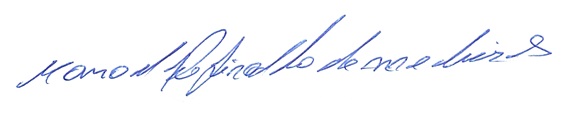 MANOEL REGINALDO DE MEDEIROSVEREADOR-AUTOR